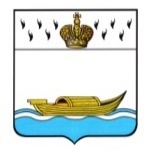 АДМИНИСТРАЦИЯВышневолоцкого городского округаПостановлениеот 03.08.2020                                                                                                   № 307г. Вышний ВолочекО стандартах благоустройства воинских захоронений, надгробий, памятников, стел,обелисков, элементов ограждения и других мемориальных сооружений и объектов, увековечивающих память погибших в годы Великой Отечественной войны,на территории Вышневолоцкого городского округаВ соответствии с Законом Российской Федерации от 14.01.1993 N 4292-1 "Об увековечении памяти погибших при защите Отечества", Федеральным законом от 12.01.1996 № 8-ФЗ "О погребении и похоронном деле", Федеральным законом от 06.10.2003 № 131-Ф3 "Об общих принципах организации местного самоуправления в Российской Федерации", распоряжением Правительства Тверской области от 30.12.2019 № 968-рп "О стандартах благоустройства и дополнительных мерах по учету и содержанию воинских захоронений, увековечивающих память погибших в годы Великой Отечественной войны, в Тверской области", Администрация Вышневолоцкого городского округа постановляет:1. Утвердить стандарты благоустройства воинских захоронений, надгробий, памятников, стел, обелисков, элементов ограждения и других мемориальных сооружений и объектов, увековечивающих память погибших в годы Великой Отечественной войны, на территории Вышневолоцкого городского округа (приложение).2. Управлению земельно-имущественных отношений и жилищной политики Администрации Вышневолоцкого городского округа (Спиридоновой В.А.), принять в муниципальную собственность Вышневолоцкого городского округа бесхозяйные воинские захоронения, надгробия, памятники, стелы, обелиски, элементы ограждений и другие мемориальные сооружения и объекты, увековечивающие память погибших в годы Великой Отечественной войны, расположенные на территории Вышневолоцкого городского округа.3. Управлению культуры, молодежи и туризма администрации Вышневолоцкого городского округа (Арефьевой И.В.) актуализировать учетные карточки мемориалов, памятников воинской славы, захоронений жертв войн и воинских захоронений на территории Вышневолоцкого городского округа.4. Управлению культуры, молодежи и туризма администрации Вышневолоцкого городского округа (Арефьевой И.В.), Управлению земельно-имущественных отношений и жилищной политики администрации Вышневолоцкого городского округа (Спиридоновой В.А.), Управлению жилищно-коммунального хозяйства, дорожной деятельности и благоустройства администрации Вышневолоцкого городского округа (Андрееву С.П.), Управлению территориальной политики и социально-административного развития сельских территорий администрации Вышневолоцкого городского округа (Рябковой Н.Ф.), ответственным за содержание воинских захоронений и/или мемориалов, принять меры к поддержанию  надлежащего состояния воинских захоронений, надгробий, памятников, стел, обелисков, элементов ограждения и других мемориальных сооружений и объектов, увековечивающих память погибших в годы Великой Отечественной войны, в соответствие со стандартами благоустройства утвержденным п.1 настоящего Постановления.5. Контроль за исполнением настоящего постановления возложить на Заместителя Главы Администрации Вышневолоцкого городского округа Богданова С.Б..6. Настоящее постановление вступает в силу со дня его принятия, подлежит официальному опубликованию в газете «Вышневолоцкая правда» и размещению на официальном сайте муниципального образования Вышневолоцкий городской округ Тверской области в информационно-телекоммуникационной сети «Интернет».Глава Вышневолоцкого городского округа                                          Н.П. РощинаСтандартыблагоустройства воинских захоронений, надгробий, памятников, стел, обелисков, элементов ограждения и других мемориальных сооружений и объектов, увековечивающих память погибших в годыВеликой Отечественной войны, на территорииВышневолоцкого городского округа1. Стандарты благоустройства воинских захоронений, надгробий, памятников, стел, обелисков, элементов ограждения и других мемориальных сооружений и объектов, увековечивающих память погибших в годы Великой Отечественной войны, на территории Вышневолоцкого городского округа  (далее - стандарты благоустройства) распространяются на воинские захоронения, в том числе надгробия, памятники, стелы, обелиски, элементы ограждения и другие мемориальные сооружения и объекты, увековечивающие память погибших в годы Великой Отечественной войны, а также памятники, стелы, обелиски, элементы ограждения и другие мемориальные сооружения и объекты, увековечивающие память погибших в годы Великой Отечественной войны, не являющиеся воинскими захоронениями (далее - воинские захоронения и/или мемориалы).2. Обязанности по содержанию воинских захоронений и/или мемориалов осуществляет Администрация Вышневолоцкого городского округа в лице уполномоченных структурных подразделений.Администрация Вышневолоцкого городского округа в лице уполномоченных структурных подразделений вправе:1) привлекать на договорной основе организации различных форм собственности, индивидуальных предпринимателей для выполнения работ по содержанию воинских захоронений и/или мемориалов;2) закреплять за организациями, учреждениями, общественными объединениями, предприятиями (далее - организации) шефство над воинскими захоронениями и/или мемориалами. Данная информация должна быть включена в учетную карточку воинского захоронения в соответствии с формой, установленной приложением 1 к стандартам благоустройства.3. Воинские захоронения и/или мемориалы должны быть оборудованы:1) стационарной вывеской с наименованием и адресом воинского захоронения и/или мемориала, наименованием органа местного самоуправления Вышневолоцкого городского округа, адресом и телефоном ответственного должностного лица;2) табличкой с QR-кодом, содержащей информацию о воинском захоронении и/или мемориале, с отсылкой на информационный портал в телекоммуникационной сети Интернет, содержащий информацию о воинских захоронениях и/или мемориалах в соответствии с образцом таблички QR-кода воинских захоронений, надгробий, памятников, стел, обелисков, элементов ограждения и других мемориальных сооружений и объектов, увековечивающих память погибших в годы Великой Отечественной войны, в соответствии с приложением 2 к стандартам благоустройства;3) памятным знаком, содержащим информацию о воинском захоронении и/или мемориале, об ответственном за содержание воинского захоронения и/или мемориала, в соответствии с приложением 3 к стандартам благоустройства;4) урнами для мусора (модель "У-250 перфорированная" уличная) на расстоянии не более 1 метра от каждого входа на воинское захоронение и/или мемориал, а также на расстоянии, не превышающем 0,5 метра от каждой скамейки на территории воинского захоронения и/или мемориала, расположенного в границах населенных пунктов;урнами для мусора (модель "У-250 перфорированная" уличная) по решению органа местного самоуправления муниципального образования для захоронений и/или мемориалов, расположенных вне границ населенных пунктов;5) скамейками:по одной скамейке на каждые 300 квадратных метров территории воинских захоронений и/или мемориалов площадью свыше 500 квадратных метров;по одной скамейке на каждые 100 квадратных метров территории, но не менее одной скамейки на территориях воинских захоронений и/или мемориалов площадью не более 500 квадратных метров;6) ограждением территории воинского захоронения и/или мемориала, возведения посредством устройства ограды высотой от 1 до 2 метров либо высадки живой зеленой изгороди из древесно-кустарниковых пород, препятствующим доступу животных на территорию воинского захоронения и/или мемориала;7) контейнерной площадкой и контейнерами для сбора отходов от уборки территорий воинских захоронений и/или мемориалов площадью свыше 500 квадратных метров;8) схемой или планом с обозначением административных зданий, участков, дорожек, исторических мест, мест общего пользования и других объектов на территориях воинских захоронений и/или мемориалов площадью свыше 500 квадратных метров. Схема или план должны быть размещены на расстоянии не более 5 метров от главного входа на воинское захоронение и/или мемориал.4. Территория воинского захоронения и/или мемориала должна предусматривать:1) дорожки для прохода пешеходов с покрытием твердого или переходного типа. Дорожки должны обеспечивать круглогодичный проход посетителей к местам захоронения и иным объектам на территории воинского захоронения и/или мемориала. На дорожках устанавливаются указатели номеров участков воинского захоронения и наименования мемориальных сооружений, если территория воинского захоронения и/или мемориала разделена на участки или на территории воинского захоронения и/или мемориала расположены мемориальные сооружения;2) газоны (высота травостоя не должна превышать 20 сантиметров);3) цветники.5. Эскизы памятников, изготавливаемые муниципальным образованием в индивидуальном порядке, проектов монументов для установки на территории воинских захоронений и/или мемориалов подлежат согласованию в соответствии с законодательством.6. Все работы на территории воинского захоронения и/или мемориала, связанные с установкой или заменой надмогильных сооружений, производятся по решению их собственников с обязательной регистрацией в учетной карточке.Заполненная учетная карточка сдается в архив структурного подразделения Администрации Вышневолоцкого городского округа, ответственного за содержание воинского захоронения и/или мемориала, и подлежит бессрочному хранению.7. Содержание территории воинских захоронений и/или мемориалов включает:1) в летний период:уборку территории, дорог, аллей;сбор мусора в контейнеры для сбора отходов от уборки территорий воинских захоронений и/или мемориалов;поливку дорожек, цветников и газонов;выкашивание газонов;формирование крон деревьев и кустарников;побелку деревьев и бордюрного камня;окраску оград и скамеек, текущий ремонт воинских захоронений и/или мемориалов;уборку могил (промывку надгробий, посыпку песком дорожек, стрижку травы и посадку цветов);погрузка и вывоз отходов от уборки территорий воинских захоронений и/или мемориалов;2) в зимний период:очистку аллей от снега с последующей посыпкой противогололедными средствами (допускается складировать снег на газоны и свободные территории при обеспечении сохранности зеленых насаждений);уборку могил от снега и льда;сбор мусора в контейнеры для сбора отходов от уборки территорий воинских захоронений и/или мемориалов;очистку скамеек от снега;3) в период межсезонья:подметание территории, дорог, аллей;сбор мусора в контейнеры для сбора отходов от уборки территорий воинских захоронений и/или мемориалов.8. Местные разрушения облицовки, штукатурки, фактурного и окрасочного слоев, трещины в штукатурке, выкрашивание раствора из швов облицовки, кирпичной и мелкоблочной кладки, повреждение или износ металлических частей, мокрые и ржавые пятна, потеки и высолы, общее загрязнение поверхности памятников, оснований памятников и надгробий и иных объектов на территории воинского захоронения и/или мемориала, разрушения плиточного и набивного покрытия дорожек должны устраняться не реже одного раза в квартал. Указанные работы производятся в соответствии с положениями Федерального закона от 25.06.2002 № 73-ФЗ "Об объектах культурного наследия (памятниках истории и культуры) народов Российской Федерации".9. Структурные подразделения Администрации Вышневолоцкого городского округа, ответственные за содержание воинского захоронения и/или мемориала, вправе участвовать в региональных и федеральных программах по благоустройству его прилегающей территории и реконструкции, строительству подъездных дорог.10. Перед проведением ремонтных работ на воинских захоронениях и/или мемориалах, являющихся объектами культурного наследия, структурные подразделения Администрации Вышневолоцкого городского округа, ответственные за содержание воинского захоронения и/или мемориала,  согласовывают планируемые работы с Главным Управлением по государственной охране объектов культурного наследия Тверской области, уполномоченным в сфере сохранения, использования, популяризации и государственной охраны объектов культурного наследия.11. На территории воинских захоронений и/или мемориалов посетителям запрещается:1) ломать зеленые насаждения, рвать цветы;2) осквернять памятники и/или мемориальные сооружения, в том числе наносить графические изображения;3) добывать песок и глину, резать дерн;4) въезжать на территорию воинского захоронения и/или мемориала на транспортных средствах, за исключением инвалидов и престарелых, а также с целью установки надмогильных сооружений (памятники, стелы, ограды и т.п.) при выполнении ремонтных работ;5) сжигать отходы от уборки территорий воинских захоронений и/или мемориалов;6) совершать иные действия, ответственность за которые предусмотрена законодательством.Глава Вышневолоцкого городского округа                                     Н.П. РощинаУчетная карточка воинского захоронения┌───────┐└───────┘номер карточки     1. Количество захороненных:     2. Персональные сведения о захороненных3. Организация, учреждение, общественное объединение, предприятие, за которыми закреплено шефство над воинским захоронением_________________________________________________________________4. Фотоснимок воинского захоронения                          место для фотоснимка5. Схема расположения воинского захоронения                          место для схемы6. Дополнительная информация о воинском захоронении______________________________________________________________________________________________________________________________________________________________________________________7. Представитель Министерства обороны Российской Федерации__________________ / ________________________________________                подпись                                                   должность, Ф.И.О.Представитель Администрации Вышневолоцкого городского округа __________________ / ________________________________________                подпись                                                   должность, Ф.И.О.местопечати(при наличии)     "__" ______________ 20__ годаОбразец таблички QR-кода воинских захоронений, надгробий, памятников, стел, обелисков, элементов ограждения и других мемориальных сооружений и объектов, увековечивающих память погибших в годы Великой Отечественной войны, на территории Вышневолоцкого городского округа Размер таблички: формат А4 (30 см х 20 см (пример 1) или 20 см х 30 см (пример 2);материал: пластик поливинилхлорид, металл оцинкованный либо с полимерным покрытием;наличие отбортовки (для размещения на стойках или столбах);изображение наносится красками стойкими к воздействию окружающей среды (при необходимости осуществляется ламинирование);поверхность таблички: световозвращающая (для улицы) и несветовозвращающая (для помещения).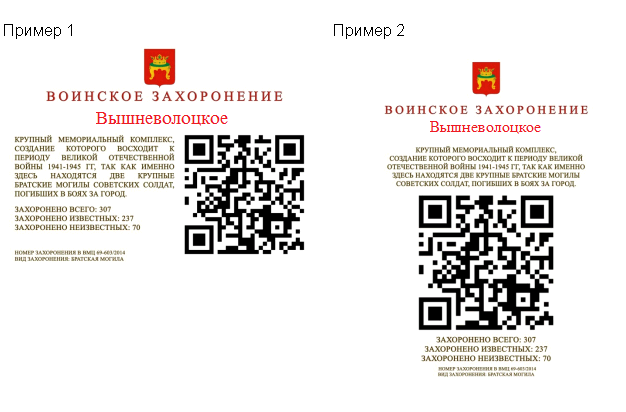 Образецпамятного знака воинских захоронений, надгробий, памятников, стел, обелисков, элементов ограждения и других мемориальных сооружений и объектов, увековечивающих память погибших в годы Великой Отечественной войны, на территории Вышневолоцкого городского округа 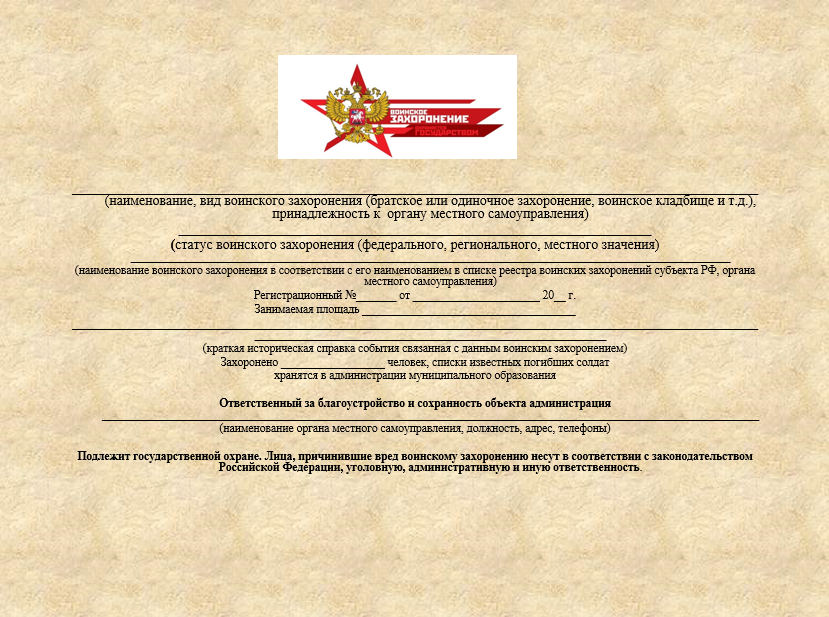 Приложениек постановлению Администрации Вышневолоцкого городского округаот 03.08.2020 № 307Приложение 1к стандартам благоустройства воинских захоронений, надгробий, памятников, стел, обелисков, элементов ограждения и других мемориальных сооружений и объектов, увековечивающих память погибших в годы Великой Отечественной войны, на территории Вышневолоцкого городского округа1. Место и дата воинского захоронения2. Вид воинского захоронения3. Размеры воинского захоронения и его состояние4. Краткое описание памятника (надгробия) на воинском захоронении1. __________________________________________________________________________________________________________________2. __________________________________________________________________________________________________________________3. __________________________________________________________________________________________________________________4. _________________________________________________________________________________________________________________.______________-N п/пВсегоВ том числеВ том числеN п/пВсегоизвестныхнеизвестных123Nп/пВоинскоезваниеФ.И.О.ГодрожденияДатагибелиили смертиМесто захороненияна кладбище,участкекладбищаОткудаперезахоронен1234Приложение 2к стандартам благоустройства воинских захоронений, надгробий, памятников, стел, обелисков, элементов ограждения и других мемориальных сооружений и объектов, увековечивающих память погибших в годы Великой Отечественной войны, на территории Вышневолоцкого городского округаПриложение 3к стандартам благоустройства воинских захоронений, надгробий, памятников, стел, обелисков, элементов ограждения и других мемориальных сооружений и объектов, увековечивающих память погибших в годы Великой Отечественной войны, на территории Вышневолоцкого городского округа